Travel Poster Project:AFRICAN KINGDOMS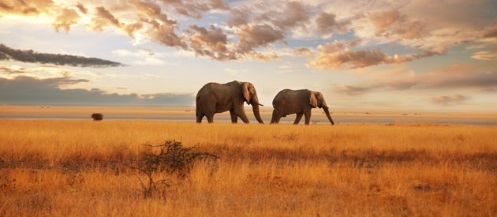 You are the owner of a company that specializes in Time Travel Vacations.  As the owner, it is your responsibility to create the travel poster for your customers.You must create a travel poster that features one of the following kingdoms:Please pick ONE of the African Kingdoms:Aksum (also spelled Axum)MaliGhanaKushSonghai (also spelled Songhay)The poster should include famous people:Sundiata Mansa Musa  You should include a mention of the following: GriotsSalt & gold tradeOther things your poster should include are:Title (get creative!)Name your travel companyA map of the kingdom you are advertising  Pictures (hand drawn or printed) and captions Kinds of foods your clients should expect to eatBe sure to describe all the great sites they will see, the great architecture, the people that they will meet and any local customs or belief systems they should be aware of. Do not forget to include MAPS! DESCRIBE IN DETAIL AND INCLUDE PICTURES – INFORMATION IS IMPORTANT!!!!# Salem Proud Activity: When a client comes to your office, they might like to see one of the souvenirs from faraway places. You may create a souvenir that your client might be able to purchase on their trip. You may get modeling clay from the teacher to create your souvenir.Remember also that you are competing with other companies who want your clients. Well researched trips and quality posters equal more money for your company.Use the resources below to help you research http://www.homestead.com/wysinger/ancientafrica.html http://web.cocc.edu/cagatucci/classes/hum211/timelines/htimeline.htm